FINANČNÍ ÚŘAD PRO JIHOMORAVSKÝ KRAJnám. Svobody 4, 602 00 BrnoTel.: 542 191 111Rozšířené úřední hodiny pro podání přiznání k dani z nemovitých věcípřiznání lze podat také online nawww.daneelektronicky.cz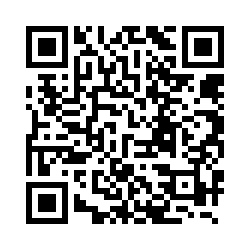 PondělíÚterýStředaČtvrtekPátek22. 1. 201823. 1. 201824. 1. 201825. 1. 201826. 1. 20188:00 – 17:008:00 – 17:008:00 – 17:008:00 – 17:008:00 – 14:0029. 1. 201830. 1. 201831. 1. 20181. 2. 20182. 2. 20188:00 – 17:008:00 – 17:008:00 – 17:008:00 – 15:308:00 – 14:00